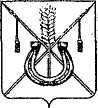 АДМИНИСТРАЦИЯ КОРЕНОВСКОГО ГОРОДСКОГО ПОСЕЛЕНИЯ КОРЕНОВСКОГО РАЙОНАПОСТАНОВЛЕНИЕот 23.12.2013	   		                                     			  № 1313г. КореновскОб образовании комиссии по оценке выполненияцелевых показателей эффективности деятельности учрежденийкультуры Кореновского городского поселения Кореновскогорайона и критериев оценки эффективности и результативностиработы руководителя для установления стимулирующих выплатВ целях упорядочения системы оплаты труда руководителей  муниципальных учреждений культуры Кореновского городского поселения Кореновского района администрация Кореновского городского поселения Кореновского района  п о с т а н о в л я е т:1. Образовать комиссию по оценке выполнения целевых показателей эффективности деятельности муниципальных учреждений культуры, Кореновского городского поселения Кореновского района и критериев оценки эффективности и результативности работы руководителя для установления стимулирующих выплат.2. Утвердить:2.1. Состав комиссии по оценке выполнения целевых показателей эффективности деятельности муниципальных учреждений культуры Кореновского городского поселения Кореновского района и критериев оценки эффективности и результативности работы руководителя для установления стимулирующих выплат (приложение №1).2.2. Положение о комиссии по оценке выполнения целевых показателей эффективности деятельности муниципальных учреждений культуры Кореновского городского поселения Кореновского района и критериев оценки эффективности и результативности работы руководителя для установления стимулирующих выплат (приложение №2).3. Общему отделу администрации Кореновского городского поселения Кореновского района (Воротникова) опубликовать настоящее постановление в средствах массовой информации и разместить в информационно-телекоммуникационной сети «Интернет» на официальном сайте администрации Кореновского городского поселения Кореновского района.4. Контроль за исполнением настоящего постановления возложить на заместителя главы Кореновского городского поселения Кореновского района   Р.Ф. Громова.5. Постановление вступает в силу со дня его подписания.ГлаваКореновского городского поселения Кореновского района                                                                                Е.Н. ПергунСОСТАВкомиссии по оценке выполнения целевых показателей эффективности деятельности муниципальных учреждений культуры Кореновского городского поселения Кореновского района и критериев оценки эффективности и результативности работы руководителя для установления стимулирующих выплатНачальник организационно-кадровогоотдела администрации Кореновского городского поселения Кореновского района                                     М.В. КолесоваПОЛОЖЕНИЕо комиссии по оценке выполнения целевых показателей эффективности деятельности муниципальных учреждений культуры Кореновского городского поселения Кореновского района и критериев оценки эффективности и результативности работы руководителя для установления стимулирующих выплат1. Комиссия по оценке выполнения целевых показателей эффективности деятельности муниципальных учреждений культуры Кореновского городского поселения Кореновского района и критериев эффективности и результативности работы руководителя, создается в целях принятия решений об установлении стимулирующих выплат (премировании) руководителям муниципальных учреждений.2. Комиссия в своей деятельности руководствуется Трудовым кодексом Российской Федерации, едиными рекомендациями по установлению на федеральном, региональном и местном уровнях систем оплаты труда работников государственных и муниципальных учреждений на 2013 год, утвержденных решением трехсторонней комиссии по регулированию социально-трудовых отношений от 21 декабря 2012 года протокол № 11, настоящим положением и иными нормативными правовыми актами администрации Кореновского городского поселения Кореновского района.3. Основной задачей комиссии является оценка эффективности деятельности муниципальных учреждений культуры Кореновского городского поселения Кореновского района (далее- Учреждения) и их руководителей на основе выполнения целевых показателей эффективности деятельности учреждения и критериев оценки эффективности и результативности работы руководителя.4. Основной функцией комиссии является подготовка предложений администрации Кореновского городского поселения Кореновского района о премировании руководителя учреждения по итогам работы за отчетный период.5. Комиссия для выполнения своих функций имеет право:заслушивать доклады директоров учреждений;запрашивать необходимую информацию, дополнительные документы и материалы от учреждений;привлекать к участию в заседаниях комиссии руководителя учреждения, руководителей структурных подразделений учреждения, других ответственных работников учреждения, представителей соответствующих профсоюзов, а также независимых экспертов, участие которых необходимо для проведения экспертизы эффективности деятельности учреждения.6. Комиссия состоит из председателя, заместителя председателя, секретаря и членов комиссии.Комиссия возглавляется председателем.Секретарь Комиссии обеспечивает:а) оформление протоколов;б) информирование членов комиссии о графике работы комиссии, утверждаемым председателем комиссии;в) подготовку информации о деятельности комиссии.Заседания комиссии проводятся по окончании отчетного периода. Дата очередного заседания комиссии назначается председателем комиссии.Заседания комиссии проводит председатель комиссии, а при его отсутствии - заместитель председателя комиссии.Общее руководство деятельностью комиссии осуществляет председатель комиссии.7. Руководитель учреждения обязан не позднее 15 числа месяца следующего за отчетным месяцем, за декабрь отчетного года – 20 декабря, представлять в комиссию отчет о выполнении целевых показателей эффективности деятельности учреждения и критериев оценки эффективности и результативности работы руководителя.8. Заседание комиссии считается правомочным, если на нем присутствует не менее половины списочного состава комиссии.9. Комиссия на основе оценки доклада руководителя об исполнении целевых показателей эффективности деятельности учреждения определяет степень выполнения за отчетный период, которая оценивается определенной суммой балов.10. Общая сумма баллов снижения по всем критериям устанавливается в максимальном размере 100 баллов.11. Итоговое количество баллов снижения, выставленных каждым членом комиссии для оценки нарушения выполнения целевых показателей эффективности деятельности учреждения и критериев оценки эффективности работы руководителя рассчитывается как большее из сумм баллов, выставленных каждым членом комиссии.12. Решения комиссии принимаются простым большинством голосов, присутствующих на заседании членов комиссии. При равенстве голосов решающим является голос председателя комиссии, а при его отсутствии - заместителя председателя комиссии.13. Решения комиссии секретарь комиссии оформляет протоколом  в течение 3 рабочих дней для направления главе Кореновского городского поселения Кореновского района и подготовки правового акта администрации Кореновского городского поселения Кореновского района о премировании руководителей учреждений.14. Оригиналы отчетных материалов учреждения, материалов о работе комиссии подлежат хранению в муниципальном казенном учреждении «Централизованная бухгалтерия муниципальных учреждений Кореновского городского поселения Кореновского района».Начальник организационно-кадровогоотдела администрации Кореновского городского поселения Кореновского района                                     М.В. Колесова                  ПРИЛОЖЕНИЕ №1УТВЕРЖДЕНпостановлением администрации Кореновского городского поселения Кореновского районаот 23.12.2013 № 1313Пергун ЕвгенийНиколаевич-глава Кореновского городского поселения Кореновского района, председатель комиссии;Громов РоманФилиппович- заместитель главы Кореновского городского поселения Кореновского района, заместитель председателя комиссииКолесова МаринаВладимировна-начальник организационно-кадрового отдела администрации Кореновского городского поселения Кореновского района, заместитель председателя комиссии;Члены комиссии:Члены комиссии:Валькова Ольга Николаевна- главный бухгалтер муниципального казенного учреждения «Централизованная бухгалтерия муниципальных учреждений Кореновского городского поселения Кореновского района»;Негоднева Виктория Николаевна- специалист I категории муниципального казенного учреждения Кореновского городского поселения «Административно-техническое управление»;2Пономаренко СветланаИвановна- директор муниципального казенного учреждения «Централизованная бухгалтерия муниципальных учреждений Кореновского городского поселения Кореновского района»;Роскита ЯнаВладимировна- директор муниципального казенного учреждения Кореновского городского поселения «Административно-техническое управление»;Слепокурова Яна Евгеньевна- главный специалист организационно-кадрового отдела администрации Кореновского городского поселения Кореновского района.ПРИЛОЖЕНИЕ №2УТВЕРЖДЕНОпостановлением администрации Кореновского городского поселения Кореновского районаот 23.12.2013  № 1313